Skills  and competenciesGood communication skills.Flexible & adaptable, able to work well individually and within a team.Able to work under pressure and deliver results to deadlines.Good IT skills including Microsoft Office - Word, PowerPoint.Can build and maintain strong relationships.Areas of ExpertiseSales and managementManaging crisis situationStrong customer focusComputer troubleshootData encodingEDUCATIONAL BACKGROUND:College	:1999-2003Bachelor of        Secondary EducationMajor in PE, Health & MusicBenguet State UniversityVocational: 2010-2011Heavy Equipment Operator		Hydraulic ExcavatorTrinidad Valleyinstitute of Technology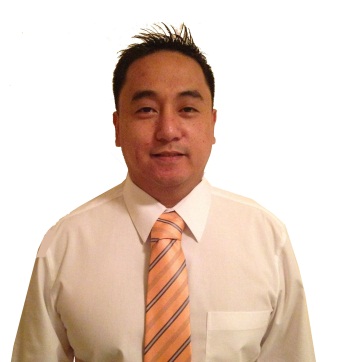 RodrigoRodrigo.330496@2freemail.com  OBJECTIVE:	To build a career that offers challenges and growth with opportunities to enrich my knowledge and skills while contributing my best to the organization I work for.Personal Summary:	Diverse experience in sales and management. knowledgeable about Microsoft software/hardware installation, and proficient in Microsoft word, Excel and Power point. My work abilities are backed with experience and knowledge.   Throughout my career, I have demonstrated a keen ability to effectively utilize resources and capitalize on opportunities to enhance profitability, productivity and cost efficiency. I experienced diversified duties and I take pride in my work to provide efficient service within the company that I have worked for. I believe that I possess a sincere enthusiasm, eagerness to work and learn, and persistent dedication in my work.WORK EXPERIENCE:July 2012 - November 2015: BLISS Cyber caféManager/Attendant (freelance) Provide internet accessibility to costumers every day. Ensure that users are welcomed, helped and provided with a safe and suitable equipped environment. Greet and assist customers using computer software such as Microsoft office, internet browsing and all software that are being used in cyber café.Encoding data and worksheets, Provide services such as printing, downloading and all other operations provided by the café.Provide computer maintenance and software installation.Troubleshoot computer programs, hardware, software, Ethernet and LAN connections.Provide excellent customer care. Maintain cleanliness and orderliness of the place.Keep accurate records of logs and inventories of the internet shop.Time costumer the number of minutes or hours they will use the computer.Personal DetailsDOB: Aug. 25, 1982Age: 34Civil Status: MarriedNationality: PhilippinesReligion: Roman CatholicLanguage: English, TagalogVisa status: VisitDriving license: PhilippinesReferenceAvailable on requestRodrigo B. Madronero Jr.																	June 2007 – May 2010: JB Enterprise-photocopy & school supplies	     SupervisorAccomplishes department objectives by supervising staff; organizing and monitoring work process.					Accomplish staff job results by coaching, counseling, and disciplining employees; planning, monitoring, and appraising job results; conducting training; implementing enforcing systems, policies, and procedures.Provide quality service by enforcing quality and customer service standards.Maintain professional and technical knowledge by attending educational workshops; reviewing professional publications.Contribute to team effort by accomplishing related results as needed.Complete operations by developing schedules; assigning and monitoring work; gathering resources; implementing productivity standards; resolvingAugust-December 2004: Switchlight ACE HARDWARE (BAGUIO)Sales RepresentativeGather current marketplace information on newly introduced products, delivery schedules, pricing, and merchandising in order to monitor competition.Supervise client database to ensure continuity in relationship between company and clients.Investigate problem; prepare reports; develop solution, and make recommendation to management in order to solve costumer complain.Establish new accounts by organizing and planning daily work schedule to build on existing or potential sales outlet.Increase company profit margin every month through a well develops sales and product delivery system.Directly involved in preparing new marketing plans and strategies which is utilized in achieving company’s goals.February-July 2004: HOMEWORLD SM Department store (BAGUIO)Sales Utility Clerk Provides good costumers service at the selling area. Assist on visual display of   merchandise, Replenishes stocks periodically.Sets up advertising display or arranges merchandise on counters or tables to promote sales.Obtain merchandise requested by costumer or receives merchandise selected by costumer.Answers costumer questions concerning location, price, and use of merchandise.Stamps, marks, or tag price on merchandise.Wraps or bags merchandise for costumer.May keep record of sales, prepare inventory stocks, or order merchandise.